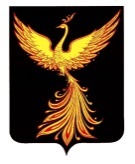 АДМИНИСТРАЦИЯПАЛЕХСКОГО МУНИЦИПАЛЬНОГО РАЙОНА __________________________________________________________________________           ПОСТАНОВЛЕНИЕ   от             №          -пО внесении изменений в постановление администрации Палехского муниципального района от 18.09.2014 № 594-п «Об утверждении административного регламента предоставления муниципальной услуги «Прием заявлений, постановка на учет и зачисление детей в образовательные учреждения, реализующие основную образовательную программу дошкольного образования» В целях приведения в соответствие с действующим законодательством муниципальных правовых актов Палехского муниципального района администрация Палехского  муниципального  района п о с т а н о в л я е т:Внести в постановление администрации Палехского муниципального района от 18.09.2014 №594-п «Об утверждении административного регламента предоставления муниципальной услуги «Прием заявлений, постановка на учет и зачисление детей в образовательные учреждения, реализующие основную образовательную программу дошкольного образования» (далее – постановление) следующие изменения: 1.1. Изложить абзац 2 п. 2 раздела 1 приложения к постановлению в следующей редакции:«Перечень категорий заявителей, обладающих внеочередным, первоочередным и преимущественным правом на зачисление в образовательные учреждения указан в приложении 1 к настоящему регламенту. Проживающие в одной семье и имеющие общее место жительства дети имеют право преимущественного приема в образовательное учреждение, в котором обучаются их братья и (или) сестры.»1.2. Изложить п. 3.1. раздела 3 приложения к постановлению в следующей редакции:«3.1. Информация о порядке предоставления муниципальной услуги, о местонахождении образовательных учреждений, графике работы и телефонах для справок является открытой и предоставляется путем:3.1.1. Размещения в помещениях образовательных учреждений на информационных стендах.3.1.2. Размещения на официальных интернет-сайтах образовательных учреждений.3.1.3. Размещения на официальном интернет – сайте МОУО.3.1.4. Размещения на региональном портале государственных и муниципальных услуг Ивановской области.3.1.5. Проведения консультаций сотрудниками образовательного учреждения, сотрудниками МОУО и специалистами по приему, обработке и выдаче документов МБУ «Палехский МФЦ «Мои документы» (далее специалисты МБУ «Палехский МФЦ «Мои документы»).» 1.3. В п.5 приложения к постановлению слова «Минобрнауки России от 08.04.2014 N 293» заменить словами «Министерства Просвещения Российской Федерации от 15.05.2020 №236».1.4. Изложить абзац 3 п. 1 раздела 3 приложения к постановлению в следующей редакции:«Все заявки могут иметь несколько статусов: «Заявление ожидает рассмотрения», «Очередник», «Заявление отклонено», «Очередник – не подтвержден», «Выдана путевка (направление)», «Зачислен».»1.5. Изложть абзац 2 п.п. 1.1. п. 1 раздела 3 приложения к постановлению в следующей редакции:«После проверки документов, поданных Заявителем, и при отсутствии оснований для отказа, указанных в пункте 7. и пункте 7.1. раздела . настоящего регламента, при Заявителе уполномоченный сотрудник, специалист МБУ «Палехский МФЦ «Мои документы» регистрирует заявление в электронном виде, присваивает заявлению статус «Очередник».».1.6. В абзаце 2 п.2 раздела 3 приложения к постановлению слова «Выдано направление в дошкольное образовательное учреждение» заменить словами «Выдана путевка (направление)».2. Опубликовать настоящее постановление в информационном бюллетене органов местного самоуправления Палехского муниципального района.Глава Палехского муниципального района                                      И.В. СтаркинДело – 1ОО – 1ИТОГО: 2  ЛИСТ СОГЛАСОВАНИЯ ПРОЕКТА ПОСТАНОВЛЕНИЯ И РАСПОРЯЖЕНИЯ АДМИНИСТРАЦИИНазвание проекта постановления, распоряжения администрации Палехского муниципального района «О внесении изменений в постановление администрации Палехского муниципального района от 18.09.2014 № 594-п «Об утверждении административного регламента предоставления муниципальной услуги «Прием заявлений, постановка на учет и зачисление детей в образовательные учреждения, реализующие основную образовательную программу дошкольного образования» В связи с чем вносится проект: текущие вопросыПроект постановления, распоряжения администрации Палехского муниципального района вноситОтдел образования администрации Палехского муниципального района, Т.В. УдальцоваРазработчик проекта:референт-консультант Отдела образования администрации Палехского муниципального района Е.А. МукинаПроект согласован:Главный специалист организационно-правового управления администрации Палехского муниципального района Дата поступления проектаДата визирования проектаДолжность, ФИОЗамечанияПодписьи.о. начальника Отдела образования администрации Палехского муниципального района Т.В. Удальцовазаместитель главы администрации Палехского муниципального района Е.В. Жилякованачальник организационно-правового управления администрации Палехского муниципального района С.В. Якубова